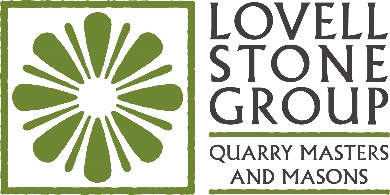 Production Manager – Natural stone productsLovell Stone Group is a growing, well-established family-run business which owns and operates six quarries across the South West. We are passionate about the quarrying and processing of premium British Stone products and have a unique opportunity for a Production Manager for our sawing operations to join our team. This would be an exciting position for a stone mason looking to develop their career path and skills within the industry and offers long term opportunities to expand the scope of the role.Job descriptionThe role:The Production Manager will oversee our sawing operations of British Stone to ensure efficient production schedules whilst maintaining high quality products. They will also work in close partnership with the masonry team at our Purbeck site. This role is also hands on; helping with the production when workload dictates and to cover holiday absences and sickness. The successful candidate will ideally have a masonry background or experience of working in the stone industry in a similar role.There will also be an opportunity to create programmes for the CNC profiler and 5 AXIS saw to help deliver masonry projects. If required, we will look to provide AutoCAD and EasyStone training for the role.  The ideal candidate will be a good communicator with great organisational skills and supervisory experience.  Due to the nature of the role, you will need to be flexible and adaptable The successful candidate will:Responsibilities  Supervise and manage the sawyers based at Downs QuarryManage production schedules in liaison with the commercial teamEnsure quality control of production/products Liaison with the production teams – from the masons to our other production worksHealth & Safety policies and procedures are followed and adhered toHands on production of product to assist with workload/holiday and sickness coverOpportunity to develop the role to create programmes for the CNC profiler & 5 Axis.ExperienceArchitectural Stone masonry or stone detailing background desirable Supervisor experience in similar role/industry Masonry production knowledge desirable Natural stone knowledge - Purbeck, Chicksgrove, Bath, PortlandSkills Excellent attention to detail & accuracy Good communicator Ability to work in a team or under own initiative Flexible and adaptable; comfortable working in an agile environment Positive and enthusiastic attitude Willingness to learnMust be computer literate The package:Monday to Friday, 7.30am to 4pmOnsite £30-£40k (DOE)28 days holiday (inclusive of statutory bank holidays) Company Pension Life InsuranceEmployee benefits Applicants must have right to work and live in the UK.